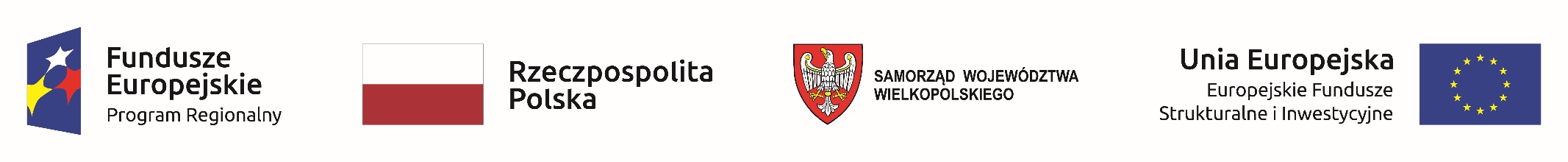 AG/ZP-03/2023															Załącznik nr 3C do SWZSZCZEGÓŁOWY OPIS PRZEDMIOTU ZAMÓWIENIA – ZESTAWIENIE WYMAGANYCH PARAMETRÓW TECHNICZNYCHPAKIET 3  ZESTAW ARTROSPOKOWY Producent:  Oferowany model/typ:Rok produkcji (wymagany fabrycznie nowy):* wypełnia Wykonawca UWAGA!!!Brak wpisu w polach parametr oferowany lub nie spełnienie zapisów poszczególnych warunków parametrów wymaganych spowoduje odrzucenie oferty Wykonawcy.Oświadczamy, że oferowane urządzenie/sprzęt/wyposażenie jest kompletne i będzie po zainstalowaniu gotowe do pracy bez żadnych dodatkowych zakupów..................................................................................                     miejscowość i data                                                                                                                                                                                                          ............................................................................... 													             podpis i pieczątka osoby uprawnionej Dokument elektroniczny, podpisany kwalifikowanym podpisem elektronicznym lp.Parametry techniczne  –  warunki graniczneParametr wymagany Parametr oferowany  ZESTAW ARTROSKOPOWYAparat fabrycznie nowy, nie starszy niż rocznik 2021Tak, podać
Głowica kamery wyposażona w trzy przetworniki 1/3" wysokiej rozdzielczości, technologia CMOSTakWodoszczelna głowica kamery wyposażona w 4 programowalne przyciski; (długie przyciśnięcie, krótkie przyciśnięcie), obsługa łącznie do 19 funkcjiTakKlasa wodoszczelności głowicy kamery IPX7TakKlasa wodoszczelności konsoli kamery  IPX0TakKolorowy ekran dotykowy umożliwiający dostęp do różnych menu (regulacji stopnia jasności, zoomu i balansu bieli)TakMigawka automatyczna: 1/60 (1/50)–1/50 000 sekundyTakRozdzielczość kamery 1920x1080, progresywny skan obrazu.TakSystem skanujący : w poziomie 64kHz(60kHz), w pionie: 60,02kHz(50kHz)TakMożliwość płynnej regulacji nasycenia i temperatury barwowej koloru czerwonego i niebieskiego (funkcje R-Gain, R-Hue, B-Gain, B-Hue)TakElektroniczne doświetlenie obrazu: regulacja 8-stopniowaTakWbudowane programy specjalistyczne min 9: artroskopia, cystoskopia, ENT/czaszka, wziernik giętki, wziernikowanie macicy, laparoskopia, laser, mikroskop, standardTakWbudowane programy dodatkowe:
- Endoskopowa wizualizacja w bliskiej podczerwieni, do użycia z ICG (zieleń indocjaninowa), bezpośrednia współpraca ze źródłem światła LED
- Równomierne rozświetlenie przestrzeni operowanej, szczególnie tylnych przedziałów
Zmniejszenie nasycenia barwy czerwonejTakKonsola kamery wyposażona w min. 2 wyjścia cyfrowe (rozdzielczość 1920x1080p) oraz jedno analogoweTakWyjścia cyfrowe min. DVI – 2szt.TakMożliwość integracji kamery z LEDowym źródłem światła umożliwiające korzystanie z programów dodatkowychTakMenu urządzenia w języku polskim wyświetlane na panelu sterującym urządzenia.TakZoom cyfrowy 1,8xTakMożliwość sterowania rejestratora cyfrowego i źródła światła z głowicy kameryTakMożliwość pracy w systemie zintegrowanej sali operacyjnejTakWspółpraca urządzenia z głowicami wysokiej rozdzielczości typu Inline do operacji jednoportowych.TakWaga głowica kamery - max 0,5 kgTakWaga konsoli kamery -max 5 kgTakPrzewód głowicy kamery - długość min 3mTakMedyczny monitor 26"Medyczny monitor 26"TakRozdzielczość obrazu min.1920x1080TakMatryca monitora LCD z podświetleniem LED - typ panela wyświetlacza LCD: IPS-Alpha TakPrzekątna ekranu min. 26”, ekran panoramicznyTakRozmiar plamki: 0,300 (poziom) × 0,300 (pion) mm TakJasność: 500 cd/m2 TakKontrast: 1400:1 TakMaksymalna częstotliwość zegara pikselowego: 165 MHz TakDwustronna powłoka antyrefleksyjna TakTwardość zintegrowanej z wyświetlaczem warstwy ochronnej: 3H Tak5 trybów skalowania obrazu: TakWyświetlana ilość kolorów – min. 10 bitów (głębia koloru: 10 bitów (>1 miliarda kolorów) )TakMożliwość regulacji kolorów: czerwony, zielony, niebieskiTakRegulacja ustawień obrazu: jasność, kontrast, faza, nasycenie, ostrość obrazu, ostrość videoTakWyświetlanie całkowitego czasu przepracowanego przez urządzenieTakMożliwość zablokowania przyciskówTaksynchronizacja: 2,5–5,0 Vpp, Oddzielny sygnał synchronizacji poziomej i pionowejTakWyświetlanie bieżącego formatu sygnału wejściowego TakWyświetlanie całkowitego czasu przepracowanego przez urządzenie TakMożliwość wprowadzania niestandardowej nazwy użytkownika wyświetlanej podczas uruchamiania monitora TakRegulacja położenia, tła i czasu wyświetlania menu ekranowego TakMożliwość zatrzymania obrazu (freeze frame)TakPrekonfigurowane ustawienia dla różnych specjalności chirurgicznych (temperatura barwowa) min 9 specjalnościTakWbudowane efekty cyfrowe typu PIP (obraz w obrazie), POP (obraz na obrazie), PBP (obraz przy obrazie), zatrzymanie obrazu, powiększenie/dopasowanie obrazu  - minimum 4 efekty.TakWejścia.: DVI, VGA, 3G/HD/SD-SDI, C-Video/SOG, S-Video, Component/RGBs (Y/G,  Pb/B, Pr/R, HS, VS)TakSterowanie monitorem poprzez pokrętło i 4 przyciski na panelu przednim TakZużycie energii: 35-65W TakOtwory montażowe standard VESA – 100mm×100mmTakWaga: max 9 kg TakOsłona monitora wykonana z plastiku ochraniająca matrycę TakZawieszenie monitora na ramieniu zawieszonym pod sufitemTakŹródło światła LEDŹródło światła LEDPanel sterujący urządzenia – kolorowy, dotykowy wyświetlacz LCD TakUrządzenie wyposażone w funkcję automatycznego przejścia w stan czuwania w przypadku odłączenia optyki  od światłowodu, zabezpieczającą przed poparzeniem ciała pacjentaTakWyświetlacz LCD - wskazuje tryb pracy, natężenie światła w zakresie 0-100%, kody błędów. TakŻywotność LED min 60000 godzinTakTryb gotowości standbyTakMenu urządzenia w języku polskimTakUrządzenie wyposażone w funkcję automatycznego przejścia w stan czuwania w przypadku odłączenia optyki  od światłowodu, zabezpieczającą przed poparzeniem ciała pacjentaTakUniwersalne przyłącze światłowodów różnych producentów bez stosowania dodatkowych adapterówTakMożliwość włączenia i wyłączenia źródła światła z poziomu głowicy kameryTakMożliwość sterowania urządzeniem za pomocą przycisków na głowicy kamery.TakMożliwość pracy w systemie zintegrowanej sali operacyjnejTakŚwiatłowód autoklawowalny w przeźroczystej osłonie, średnica 5mm, długość 3m  - 2 sztTakZakres światłowodów od2 mm do 6,5mmTakWaga max 7,5 kgTakKonsola Shavera/VaporatyzatoraKonsola Shavera/VaporatyzatoraCzęstotliwość pracy generatora RF: 200kHzTakMoc cięcia (CUT): zakres pracy 30W - 380W, min. 11 poziomów mocyTakFunkcja modulacji siły cięciaTakMaksymalna moc wyjściowa koagulacji (COAG)  - 120W, 3 poziomy mocyTakŚrednica elektrod: 2.5/3.5/4.0mmTakObsługiwane przez konsolę  elektrody z ręcznym sterowaniemTakElektrody jednoczęścioweTakElektrody z wbudowanym przewodem sterującym (długość min.3m), automatycznie rozpoznawane przez konsolęTakDostępne elektrody do małych stawów oraz do artroskopii biodra (długość 180mm) Tak Możliwość wyginania elektrod w zakresie 0-45° (±7°) Tak System rozpoznawania metalu w pobliżu elektrody – minimalizacja uszkodzeń optyk artroskopowych przez działającą elektrodę TakMożliwośc podłączenia shavera artroskopowegoTakAutomatyczne rozpoznawanie shavera przez konsolę - dobór optymalnych nastaw TakJednorazowe ostrza shavera o średnicach kodowanych kolorem uchwytu ostrza w zakresie 2.0 - 5.5mm - automatycznie rozpoznawane przez konsolę (technologia RFID) TakMożliwowść pracy z przełącznikiem nożnym przewodowym i bezprzewodowymTakKomunikaty o błędach  i usterkach wyświetlane na panelu przednim urządzeniaTakProgramowanie profili użytkowników – indywidualne ustawienia parametrów pracy elektrod, shavera i sterownika nożnego TakUrządzenie wyposażone w gniazdo USB umożliwiające aktualizację programów użytkownika TakMożliwość pracy w systemie zintegrowanej sali operacyjnejTakSHAVER ARTROSKOPOWY - 2 szt.SHAVER ARTROSKOPOWY - 2 szt.Wyposażony w silnik bezszczotkowy;Tak Sterylizacja w autoklawie.TakAutomatycznie rozpoznawany przez konsolę, która dobiera optymalne nastawy pracyTakZakres obrotów maksymalnych do 12000 obr/minTak Oscylacje do 3000 cykli/minTakTrzy przyciski sterujące na uchwycieTakProgramowalne przyciski na uchwycieTakZatrzaskowe mocowanie ostrzyTakRegulacja ssania 0-100%TakObrotowy króciec kanału ssania;TakShaver wodoodporny, zabezpieczenie wtyku elektrycznego dołączonym zamknięciem;Tak  Napęd bezobsługowy – nie wymaga smarowaniaTakShaver artroskopowy - możliwość uruchamiania przełącznikiem nożnym i z uchwytu napęduTakOptyka artroskopowa z kaniulą i kontenerem do sterylizacji -2 kpl.Optyka artroskopowa z kaniulą i kontenerem do sterylizacji -2 kpl.Kaniula artroskopowa, średnica 5,8mm, wyposażona w 2 zawory obrotowe, obturator ołówkowy do kaniuli TakOptyka artroskopowa wysokiej rozdzielczości, autoklawowalna, wyposażona w 3 adaptery do podłączenia światłowodów innych firm, średnica 4mm, kąt 30 stopni, spajana laserowo, szkło szafirowe na czole optyki, długość robocza 140mm +  pojemnik do sterylizacji z tworzywa sztucznego na dwie optykiTakPompa artroskopowaPompa artroskopowaPompa dwurolkowa, rolki napływu i odpływu ukryte wewnątrz urządzenia, zabezpieczone przed przypadkowym uszkodzeniemTakMenu pompy w języku polskimTakMożliwość pracy w torze napływu (jednotorowym) lub w trybie napływu/odpływu (dwutorowym)TakDreny w postaci szybko montowanych kasetTakDreny kodowane kolorami osobno dla toru napływu i odpływuTakMożliwość podłączenia jednoczesnego kaniuli, shavera i elektrody do waporyzacji za pomocą dedykowanych i opisanych drenówTakMożliwość podłączenia kaset dziennychTakKolorowy ekran dotykowy, kąt widzenia min.168 stopni, przekątna min. 6,5 cala, rozdzielczość 640 x 480, skala kolorów 16-bitowyTakMożliwość podłączenia przełącznika ręcznego lub  przełącznika nożnego TakMożliwość konfigurowania indywidualnych profili użytkownikówTakMin. 4 prekonfgurowane programy stawowe: staw kolanowy, staw ramienny, staw biodrowy, małe stawyTakBrak konieczności każdorazowej kalibracji pompy dzięki możliwości wyboru prekonfigurowanych kombinacji osprzętu (optyki i płaszcza)TakFunkcja pozwalająca na zmianę typu używanego osprzętu w trakcie zabiegu bez konieczności kalibracji pompyTakZakres ciśnienia: 0-150mmHg z możliwością regulacji co 5 mmHgTakDokładność pomiaru ciśnienie  ≤ 1%TakMożliwość zintegrowania pompy z shaverem, waporyzatoremTakPrzepływ 0-100% z możliwością regulacji co 10%TakFunkcja opróżniania stawuTakMożliwość podłączenia zasilania dwóch dodatkowych urządzeń medycznych z konsoli pompy za pomocą 2 gniazd wyjścia zasilania sieciowego AC 240VTakZestaw kaset w torze napływu– (opakowanie - 10 szt) - 1 kplTakZestaw kaset w torze odpływu – (opakowanie - 10 szt) - 1kplTak Jednoczęściowe, autoklawowalne kleszczyki artroskopowe z cięgnem prowadzonym na zewnątrz narzędzia co zapewnia lekkość ruchu końcówki roboczej oraz minimalizuje ryzyko zablokowania cięgna przez tkanki:TakMikronożyczki, 2,7 mm (Conquest)TakPunch artroskopowy 3.4mm 0° prosteTakPunch artroskopowy 3.4mm zakrzywiony pod kątem 30° w prawoTakPunch artroskopowy 3.4mm zakrzywiony pod kątem 30° w lewoTakWąski odgryzacz, 3,4 mm TakNożyczki haczykowate, 3,4 mm TakMikronożyczki, 3,4 mm TakChwytak, 3,4 mm TakPunch artroskopowy 3.4mm zakrzywiony do góry pod kątem  15°TakHaczyk artroskopowy jednoczęściowy 3mmTakMin. okres gwarancji 24 MIESIĘCYTak